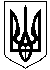    УКРАЇНАЖИТОМИРСЬКА  ОБЛАСТЬНОВОГРАД-ВОЛИНСЬКА МІСЬКА РАДАМІСЬКИЙ  ГОЛОВАРОЗПОРЯДЖЕННЯвід  14.12.2016 №297(о)Про передноворічнуторгівлю ялинками    Керуючись  пунктами  2,  20  частини    четвертої  статті   42   Закону    України „Про місцеве самоврядування в Україні“, враховуючи розпорядження голови обласної державної адміністрації  від 17.11.16 №387 „Про комплекс заходів щодо реалізації ялинок та охорони хвойних насаджень у новорічні свята“, з метою запобігання незаконному вирубуванню хвойних насаджень у лісових масивах в період новорічних свят та впорядкування централізованої реалізації новорічних ялинок, відповідно до статті 33 Лісового кодексу України:    1.Рекомендувати керівникам міських  ринків:    1.1.На території міських ринків визначити спеціально відведені місця для здійснення торгівлі  ялинками.    1.2.Місця для вказаної торгівлі надавати суб’єктам господарювання, що мають  обов’язкове маркування деревини безпосередньо на лісосіках уніфікованими  маркерами з нанесенням штрих-коду та ідентичного 
йому цифрового коду для реєстрації її  походження,  технологічних, 
якісних та кількісних показників відповідно до розпорядження Кабінету Міністрів України від 16.09.09 №1090-р „Про схвалення Концепції створення єдиної державної системи електронного обліку деревини“.    2.Утворити робочу групу з контролю  недопущення торгівлі ялинками у невстановлених місцях (далі – робоча група) та затвердити її склад (додається).    3. Робочій групі проводити рейдові перевірки щодо недопущення торгівлі  у невстановлених місцях (на вулицях міста та на прилеглій території міських ринків).         4. Відділу інформації та зв’язків з громадськістю міської ради (Левицька М.Я.) оприлюднити це розпорядження у місцевих засобах інформації та на офіційному сайті Новоград-Волинської міської ради.     5. Контроль за виконанням цього розпорядження покласти на заступника міського голови  Шалухіна В.А. Міський голова	                                    В.Л. ВесельськийДодаток до розпорядження міського головивід                       № Складробочої групи з контролю  недопущення торгівлі ялинками у невстановлених місцяхЧлени робочої групи:ДанилюкОлена Володимирівнаначальник відділу підприємницької діяльності міської ради, голова робочої групи.ГалаганСвітлана Сергіївнаспеціаліст 1-ої категорії  відділу підприємницької діяльності міської ради;спеціаліст 1-ої категорії  відділу підприємницької діяльності міської ради;Коваль Олександр СергійовичКононенкоЮрій Миколайовичв.о. начальника управління Держпродспоживслужби  у Новоград-Волинському районі (за згодою);начальник  Новоград-Волинського відділу поліції ГУНП в Житомирській області (за згодою);в.о. начальника управління Держпродспоживслужби  у Новоград-Волинському районі (за згодою);начальник  Новоград-Волинського відділу поліції ГУНП в Житомирській області (за згодою);Рутанський Павло Олексійовичстарший інспектор групи інспекторів благоустрою міста управління житлово-комунального господарства, енергозбереження та комунальної власності міської ради; старший інспектор групи інспекторів благоустрою міста управління житлово-комунального господарства, енергозбереження та комунальної власності міської ради; Прохор Людмила Миколаївназавідувачка Новоград-Волинським міжрайонним відділом лабораторних досліджень державної установи «Житомирська обласна лабораторія центр держсанепідемслужби  України»  (за згодою).завідувачка Новоград-Волинським міжрайонним відділом лабораторних досліджень державної установи «Житомирська обласна лабораторія центр держсанепідемслужби  України»  (за згодою).Керуючий  справами  виконавчого комітету міської ради 		Керуючий  справами  виконавчого комітету міської ради 		                                 Д.А.Ружицький                                 Д.А.Ружицький